PAR LE COLLEGE :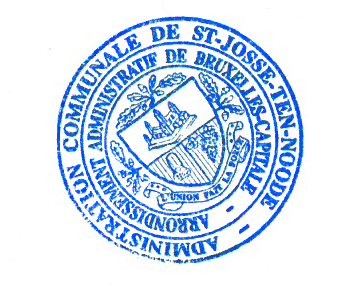 VANWEGE HET COLLEGE :	La Secrétaire,					Le Bourgmestre,	De Secretaresse,					De Burgemeester,	Marie-Rose Laevers 					Emir Kir AVIS D’ENQUETE PUBLIQUEAFFICHAGEAffichages à retirer  à partir 14/02/2023Nombre d’affiches : 3 en français et 3 en néerlandaisEmplacements :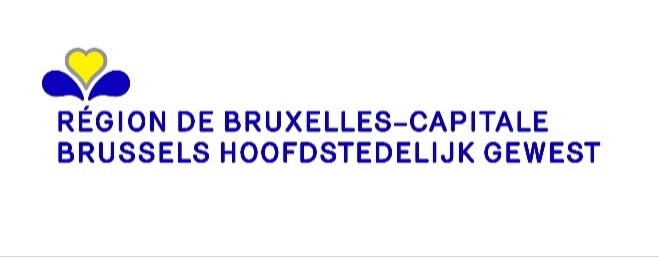 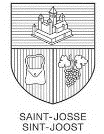 Commune de SAINT-JOSSE-TEN-NOODEGEMEENTE SINT-JOOST-TEN-NodeAVIS D’ENQUÊTE PUBLIQUEDemande de permis d'urbanismeLe projet suivant est soumis à enquête publique :- Adresse du bien : Rue du Méridien 77 - 79  - Identité du demandeur : Monsieur Marc Thonnard HABITATIONS A BON MARCHE DE SAINT-JOSSE-TEN-NOODE , Rue Amédée Lynen 21  à 1210 Saint-Josse-ten-NoodeNature de l’activité principale : Rénover un immeuble de 29 logements.Zone : en zones d'habitation + en zone d'intérêt culturel, historique, esthétique ou d'embellissement + en liseré de noyau commercial Motifs principaux de l’enquête : application de la prescription générale  0.6. du PRAS (actes et travaux portant atteinte aux intérieurs d'îlots)  application de la prescription particulière 2.5.2° du PRAS (modifications des caractéristiques urbanistiques des constructions)  L’enquête se déroule : à partir du 30/01/2023 et jusqu’au 13/02/2023 inclusLe dossier est consultable : - à l’administration communale, où des renseignements ou explications techniques peuvent être obtenus :à l’adresse suivante : Service de l’Urbanisme, avenue de l’Astronomie 12 (3ème étage)du lundi au vendredi : entre 8 heures 30 et 13 heuresle mardi entre 16 heures et 20 heures, sur rendez-vous- sur le site https://openpermits.brussels/Les observations et réclamations peuvent être formulées durant la période d’enquête précisée ci-dessus, soit :- Par écrit, à l’attention de : Collège des Bourgmestre et Echevinsà l’adresse mail : urbanisme@sjtn.brussels à l’adresse postale : 13, avenue de l’Astronomie, à 1210 Bruxelles- Oralement, auprès de l’administration communale identifiée ci-dessus, qui se chargera de les retranscrire et d’en délivrer gratuitement une copie au déclarant.  Toute personne peut, dans ses observations ou réclamations, demander à être entendue par la commission de concertation qui se tiendra le jeudi 16 février 2023, à partir de 9 heures, avenue de l’Astronomie n°13, à 1210 Bruxelles. L'ordre de passage du dossier en commission de concertation figure sur le site internet de la commune ou est disponible, sur demande, au service communal de l'urbanisme 15 jours avant la séance de la commission. Fait à Saint-Josse-ten-Noode, le 18/01/2023BERICHT VAN OPENBAAR ONDERZOEKAanvraag om stedenbouwkundige vergunningHet volgende project is onderworpen aan een openbaar onderzoek:- Adres van het goed: Middaglijnstraat 77 - 79  - Identiteit van de aanvrager: Mijnheer Marc Thonnard  - HABITATIONS A BON MARCHE DE SAINT-JOSSE-TEN-NOODE , Amédée Lynenstraat 21  te 1210 Sint-Joost-ten-NodeAard van de hoofdactiviteit: Renoveren een gebouw van 29 huisvestingenZone: in typisch woongebieden + in een gebied van culturele, historische, esthetische waarde of voor stadsverfraaiing + in een lint voor handelskernen Hoofdredenen van het onderzoek: toepassing van het algemeen voorschrift 0.6. van het GBP (handelingen en werken die het binnenterrein van huizenblokken aantasten) toepassing van het bijzonder voorschrift 2.5.2° van het GBP (wijzigingen van het stedenbouwkundig karakter van de bouwwerken) Het onderzoek loopt: van 30/01/2023 en tot en met 13/02/2023Het dossier ligt ook ter inzage:- bij het gemeentebestuur waar technische inlichtingen of uitleg kunnen (kan) worden verkregen:op het volgende adres: dienst Stedenbouw, 3de verdieping, Sterrenkundelaan, nr 12van maandag tot vrijdag: tussen 08.30 en 13.00 uurop dinsdag tussen 16.00 uur en 20.00 uur, na afspraak - op de website https://openpermits.brussels/Opmerkingen en klachten kunnen worden geformuleerd tijdens bovenvermelde periode van het onderzoek, ofwel:- Schriftelijk, ter attentie van: het College van Burgemeester en Schepenenop het e-mailadres: urbanisme@sjtn.brussels op het postadres: Sterrenkundelaan, 13, te 1210 Brussel- Mondeling, bij bovenvermeld gemeentebestuur, dat de opmerkingen en klachten overschrijft en een kopie daarvan gratis overhandigt aan de aangever. Eender wie kan in zijn opmerkingen of klachten vragen om te worden gehoord door de overlegcommissie die samenkomt op donderdag 16 februari 2023 vanaf 09.00 uur, Sterrenkundelaan, 13, te 1210 Brussel. De volgorde van behandeling van het dossier in de overlegcommissie wordt aangekondigd op de website van de gemeente of is 15 dagen voor de zitting van de commissie op aanvraag beschikbaar op de gemeentelijke dienst voor stedenbouw. Opgemaakt te Sint-Joost-ten-Node, op 18/01/2023Sur le bien,   Rue du Méridien 77 - 79  
 LocalisationAngle rue du Méridien / rue GillonLocalisationChaussée de Haecht / rue du MoulinLocalisation